Program czytelniczy dla dzieci przedszkolnych  ( grupa wiekowa 4,5,6 – latki)„W ŚWIECIE BAJEK”Realizacja programu – październik 2022 r- czerwiec 2023 rgrupa 5-latkiOpracowanie: Katarzyna Wiśniewska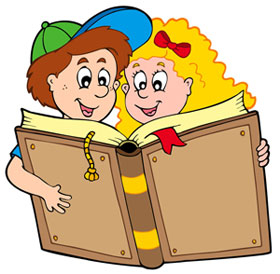 ,,Książka to mistrz, co darmo nauki udziela, kto ją lubi, doradcę ma i przyjaciela, który z nim smutki dzieli, pomaga radości, chwile nudów odpędza, osładza cierpkości ‘’ Ambroży GrabowskiSPIS  TREŚCII .WstępII. Założenia programuIII. Cele programuIV Metody i formy pracyV. Harmonogram działańVI. Ewaluacja programuVII. Bibliografia                                                                                                                                           I. WSTĘPLiteratura przeznaczona dla dzieci, odpowiednio dobrana i przekazywana, jest często skutecznym i cennym środkiem oddziaływania wychowawczego. Budzi ona zainteresowanie, jest źródłem poznawania i przeżywania wielu treści, które do dzieci w inny sposób nie dotarłyby. Wielorakie i liczne są wartości kontaktu dziecka z literaturą : wierszem, opowiadaniem, bajką i baśnią. Utwory te dostarczają dziecku wiadomości o innych dzieciach, o życiu dorosłych ludzi, o zwierzętach znanych i nieznanych, o wielkim, jakże ciekawym świecie przyrody, o różnych przygodach i zdarzeniach, w których chciałoby ono uczestniczyć .Zainteresowanie, jakie budzą, wzmaga aktywność umysłową. Dziecko słuchając czytanych utworów rozwija wiele funkcji psychicznych, takich jak myślenie, wyobraźnia, pamięć, uczucia; bogaci i utrwala zasób słownictwa, przyswaja prawidłowe formy gramatyczne języka, kojarzy przedstawione w utworze fakty ze znanymi sobie, wydaje sądy, stawia pytania, na które często stara się znać odpowiedź. Pozytywni bohaterowie utworów skłaniają do naśladowania ich, ukazują wzory postępowania, pomagają w kształtowaniu własnych pozytywnych postaw wobec otoczenia, zachęcają do działania.Wielostronny wpływ literatury na umysłowe i społeczno- moralne wychowanie dziecka wzmagają odpowiednie ilustracje, czytelne i piękne, dla dzieci w wieku przedszkolnym wręcz niezbędne, gdyż to one najpierw pobudzają ciekawość, podtrzymują zainteresowanie i uwagę, pomagają w zrozumieniu i interpretacji treści. Pięknem formy budzą nowe wzruszenia, rozwijają wrażliwość estetyczną, dają wiele radości.II. Założenia programu:Program ma  ułatwić dziecku wyrażanie przeżyć, emocji i doświadczeń życiowych nabytych w czasie słuchania wierszy, opowiadań, bajek i baśni. Ma także przybliżyć dziecku książkę, nauczyć szacunku i dbałości, nauczyć obcowania z książką aby w przyszłości czytanie stało się przyjemnością a nie koniecznością . Prezentowany program jest pomocą w kształtowaniu człowieka, który odkryje radość z czytania, a zdobytą wiedzę umiejętnie wykorzysta w dalszej edukacji.III. Cele programu:Cel ogólny:Głównym celem jest wspieranie i rozwój czytelnictwa wśród dzieci- pobudzenie i pogłębienie motywacji dzieci w wieku przedszkolnym do nauki czytania poprzez stwarzanie optymalnych warunków do rozwijania ich zainteresowań czytelniczych.Cele szczegółowe:-stymulowanie emocjonalnego rozwoju dziecka;-rozwijanie wyobraźni i fantazji-rozwijanie języka, pamięci dziecka; -ćwiczenie koncentracji; -poszerzanie zasobów ogólnej wiedzy dziecka;  -przeciwdziałanie uzależnieniu od telewizji i komputerów; -kształtowanie nawyku czytania;- przekazywanie za pośrednictwem literatury wartości moralnych i uwrażliwienie na krzywdę ludzką- pokazanie różnych postaw bohaterów, próby ich oceny, odróżnianie dobra od zła w postępowaniu ludzi i zwierząt- rozwijanie wrażliwości na piękno -budowanie mocnych więzi emocjonalnych między dorosłym a dzieckiem-nabywanie wzorów pięknej polskiej mowy poprzez kontakt z utworami literatury dziecięcej; - wdrażanie do zachowań tolerancyjnych, akceptujących, otwartych na potrzeby i problemy drugiego człowiekaUkierunkowane na nauczyciela: - możliwość pracy nowymi metodami z wykorzystaniem nowych form organizacyjnych, -poszerzenie swojego warsztatu pracy, -satysfakcja i zadowolenie z pracy,- zwiększenie swojego doświadczenia zawodowego, -dzielenie się z rodzicami odpowiedzialnością za procesy zachodzące w przedszkolu,  Ukierunkowane na przedszkole: - poprawa jakości pracy przedszkola, -nawiązanie lepszej współpracy z rodzicami, -stworzenie w przedszkolu przestrzeni do zaangażowania rodziców Ukierunkowana na rodziców: -radość z wszechstronnego rozwoju dziecka, - możliwość aktywnej współpracy z przedszkolem, -zagospodarowanie dzieciom czasu wolnego, - zadowolenie dzieci.IV. METODY I FORMY PRACY: Głównym zadaniem nauczyciela jest wspieranie aktywności edukacyjnych dzieci. Pełniejszy ich rozwój warunkuje odpowiedni dobór form, metod jak i środków dydaktycznych. Metody :-  podająca ( przyswajanie ) - problemowa ( odkrywanie ) -aktywizująca ( przeżywanie )-praktyczna ( działanie ). Metody pracy z dziećmi wspierają formy pracy: - praca z całą grupą, - praca zespołowa, - praca indywidualna Pomoce dydaktyczne: encyklopedie, informatory, słowniki, popularno – naukowe, poradniki metodyczne, zbiory bajek, wierszy, opowiadań, audiobooki, materiały plastyczneV. Harmonogram działań:-zorganizowanie wspólnie z dziećmi  kącika książki- dobór książek do kącika z uwzględnieniem zainteresowań i możliwości rozwojowych dzieci, - wspólne układanie książek według rodzajów (atlasy dla dzieci, albumy, książki o roślinach, ptakach, bajki, baśnie), - omówienie zasad korzystania z książek,-zapoznanie dzieci ze sposobem powstania książki oraz zawodami z nią związanymi: - opowiadanie „Jak powstaje książka?” połączona z oglądaniem filmu edukacyjnego, - historyjka obrazkowa „Droga książki od autora do czytelnika” - stwarzanie sytuacji sprzyjających wyrabianiu zachowań i działań świadomego czytelnika: - doposażenie biblioteczki książkami przyniesionymi przez dzieci z domu- nasza  książka- wspólne redagowanie książki - wykonanie obrazków oraz tworzenie własnej przedszkolnej książki; -wycieczka do biblioteki, -poznanie pracy bibliotekarza oraz pomieszczeń bibliotecznych: - rozmowa o warunkach korzystania z biblioteki i zasadach zachowania się w bibliotece i czytelni zgodnie z regulaminem, -systematyczne wypożyczanie książek z biblioteki, -wspólne czytanie książek w przedszkolu oglądanie ilustracji, omówienie treści, ekspresja plastyczna.- organizowanie spotkań czytelniczych w bibliotece – czytanie wybranej książki przez pracownika biblioteki- przybliżanie dzieciom bohaterów popularnych bajek i baśni znanych autorów -głośne czytanie wybranych fragmentów książek, -oglądanie ilustracji przedstawiających postaci słuchanych utworów,- tworzenie dialogów z wykorzystaniem pacynek i teatrzyku, - zapraszanie rodziców  do przedszkola w celu czytania dzieciom bajek – udział w akcji :  „Cala Polska czyta dzieciom”- wykorzystywanie wybranych postaci z literatury jako wzorców postaw i wartości moralnych: - oglądanie bajek w celu ukazania dzieciom takich wartości, jak: dobro, mądrość i uprzejmość w stosunku do ludzi starszych, - inscenizowanie treści opowiadania z wykorzystaniem rekwizytów z kącika teatralnego, -organizowanie spotkań czytelniczych z udziałem babć i dziadków- wykorzystanie literatury (bajek, baśni, wierszy) do zabaw relaksacyjnych -słuchanie bajek relaksacyjnych w celu eliminowania zmęczenia, napięć, czasem agresji, -wykonanie ilustracji do fragmentów wysłuchanych bajek przy muzyce wyciszającej,  -wyrabianie szacunku do książki, by mogła długo służyć a także umiejętności dzielenia się nią z innymi:- naprawianie zniszczonych książek, -wykonanie zakładki do książki,- zorganizowanie konkursu plastycznego: Moja ulubiona postać z bajki- zorganizowanie z dziećmi wieczoru z bajką- słuchanie bajek, zabawy z bajkowymi postaciami- poprowadzenie w grupie zajęć metodą projektu: książka- poranek z bajką- słuchanie bajki wybranej przez chętne dziecko
-tworzenie własnych tekstów bajek; 
-udział w uroczystościach przedszkolnych dzieci, na których prezentują swoje umiejętności (recytacja wierszy, inscenizacje itp.);
-zastosowanie materiałów audiowizualnych postrzeganych przez dzieci jako atrakcyjniejszeVI. Ewaluacja:- obserwacja- zdjęcia prowadzonych działań- anonimowa ankieta dla rodziców- konkurs: Moja ulubiona postać z bajkiVII. Literatura:Molicka M.. „Bajki terapeutyczne”, Wydawnictwo Media Rodzina, 1999,H. Kruk , „ Z ludźmi i przyrodą” . WSiP 1991B. Stańczuk,  „ Bajki pomagajki ”.MartelGloton R., Clero C., „Twórcza aktywność dziecka”, WSiP 1985, H. Ratyńska ., „Literatura dziecięca w pracy przedszkola”, WSiP, Warszawa 1991.